Balatonszemes Kid Sport Üdülő	Nyári TÁBOR  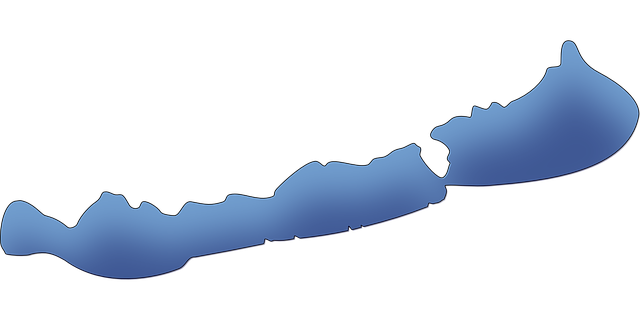 2020. július 13-19.7 nap 6 éjszakaProgramok:Balatonboglári Gömbkilátó-BOB pályaTihany / Badacsony (hajózási vállalattól függően)rengeteg fürdés a Balcsibanmétázáspetangping-pongfocikidobókincskeresés esténkéntkézműveskedés: gyöngy állat-karkötő, fonalkarkötő, drót és kő képtartó, textilfestés, papír munkák készítése, gyöngy vasalás, batikoláshajfonás, már, akinek van hozzá haja:)Ellátás: napi 4-szeri étkezésElhelyezés: 4-6-8 ágyas szobákban, emeletes ágyakon, kőépületben, orvosi ellátás biztosított a tábor területén, medence a tábor területén, foci pálya, ping-pong asztal, füves terület, a szomszédban fedett sportpálya ( rossz idő esetén)Utazás: vonattalRészvételi díj, ami mindent tartalmaz: 40000ft/főJelentkezés: Molnárné Spisák Ágnes és Besze Lívia néninélJelentkezni  június 20-ig 10000 ft előleg befizetésével lehet.http://www.kidkft.hu/kid.html